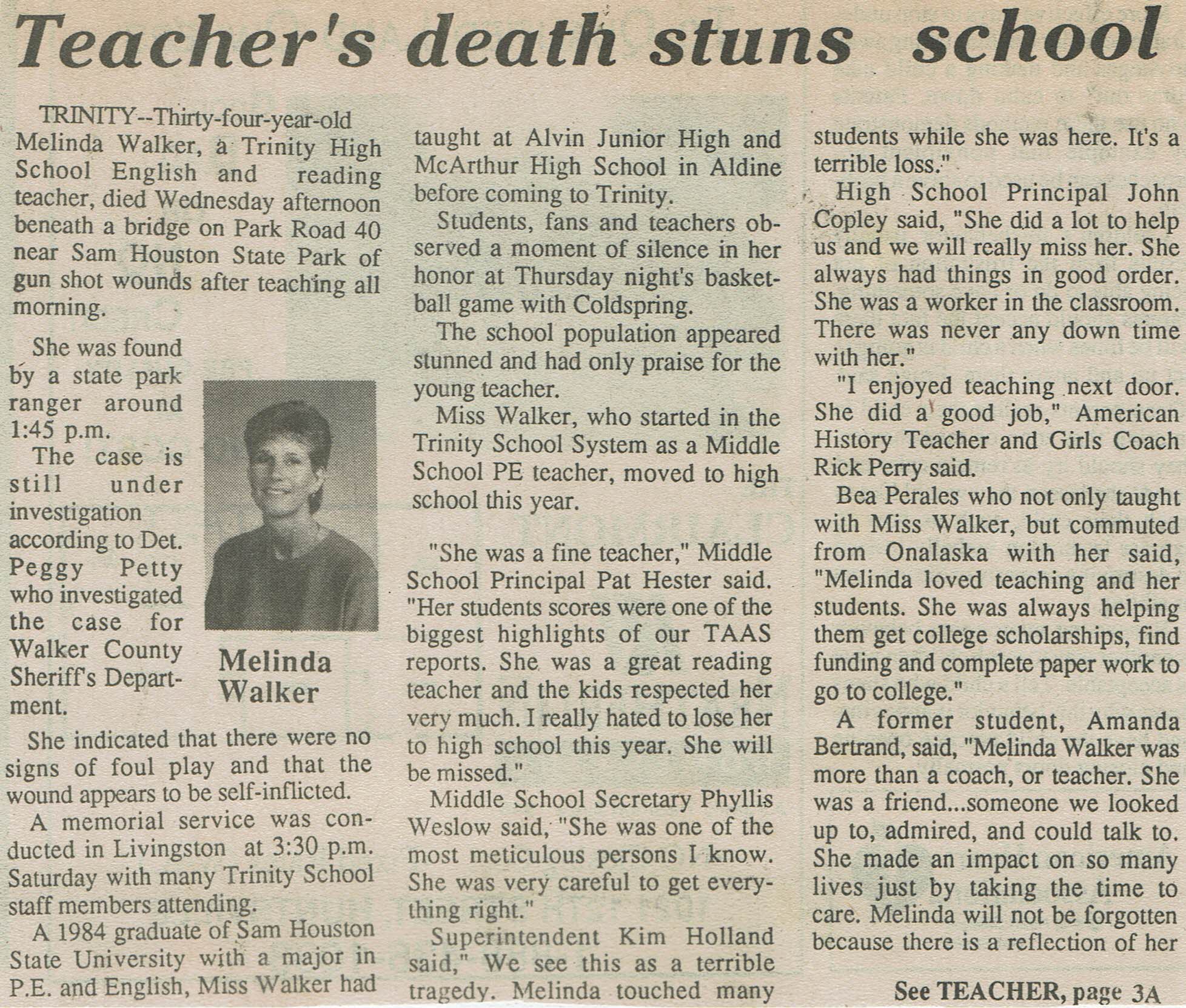 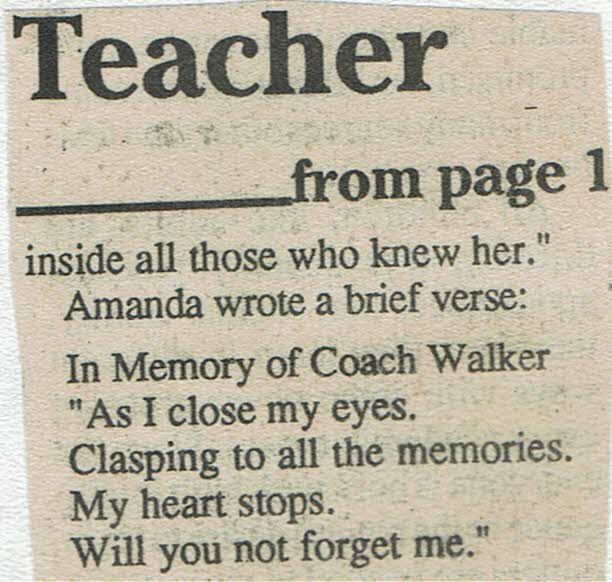 CONTINUED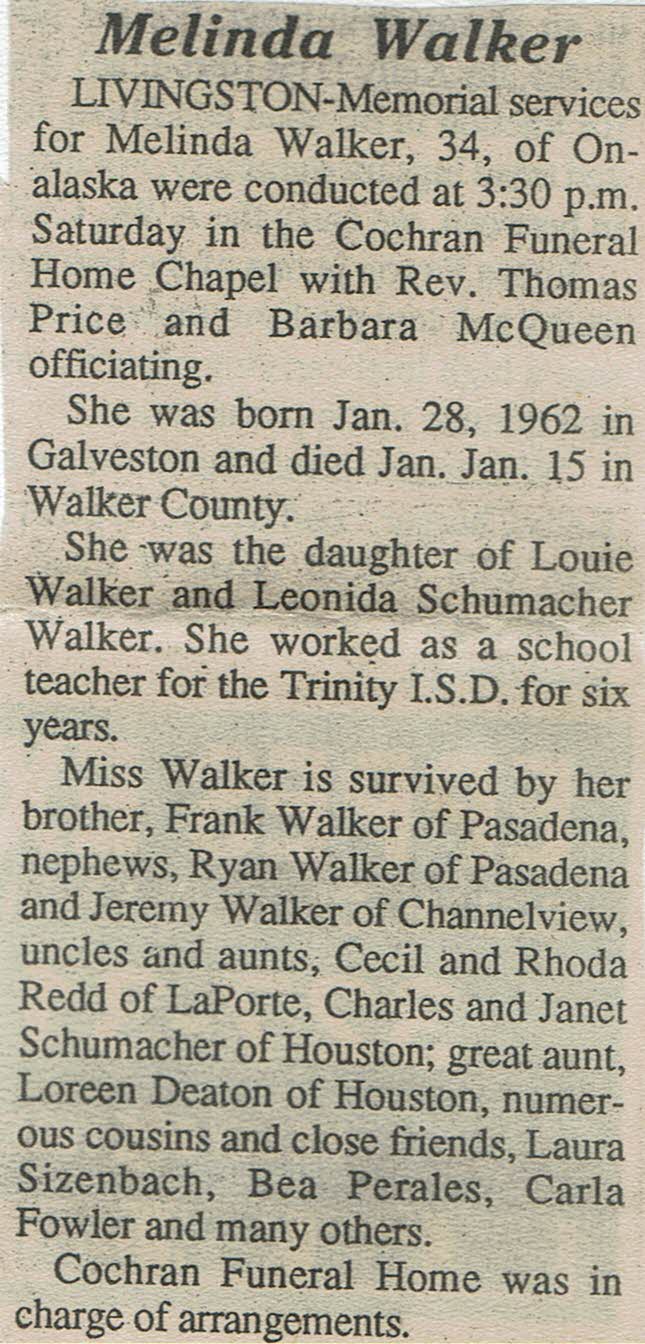 